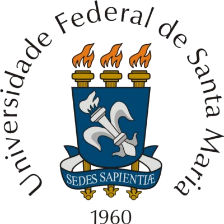 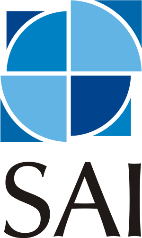 Ministério da EducaçãoUniversidade Federal de Santa MariaGabinete do ReitorSecretaria de Apoio InternacionalANEXO ICHAMADA DO PROGRAMA AMIGO INTERNACIONAL N°01 – 2015/02Ficha de InscriçãoNome:Curso/cargo:Idade:Endereço:Telefone:Email:1. Você se comunica em alguma língua estrangeira? Se sim, qual?2. Você possui experiência internacional?3. Você estaria disposto à acompanhar seu amigo internacional em eventos sociais e momentos de lazer na cidade?4. Quanto tempo disponível você tem durante a semana para ajudar o seu amigo internacional?___________________________________________________Assinatura